
REPUBLIKA HRVATSKA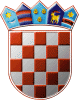 ZAGREBAČKA ŽUPANIJA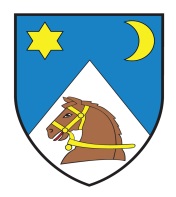 OPĆINA ORLE  NAČELNIKKlasa: 810-01/17-01/01Ur.broj:238/36-01-17-01Orle, 26.06.2017.Temeljem odredbe članka 23. stavka 1. i 3. Zakona o sustavu civilne zaštite („Narodne novine“ br. 82/15), članka 6. točka 1. i 7. Pravilnika o sastavu stožera, načinu rada te uvjetima za imenovanje načelnika, zamjenika načelnika i članova Stožera civilne zaštite („Narodne novine“ br. 37/16 i 47/16-ispravak), te članka 53. Statuta Općine Orle ("Glasnik Zagrebačke županije“ broj 13/13), općinski načelnik Općine Orle d o n o s i:O D L U K Uo osnivanju i imenovanjuStožera civilne zaštiteČlanak 1.Ovom se Odlukom osniva Stožer civilne zaštite Općine Orle te imenuje načelnik, zamjenik načelnika i članovi Stožera.Stožer civilne zaštite je stručno, operativno i koordinativno tijelo koje usklađuje djelovanje operativnih snaga civilne zaštite u pripremnoj fazi prije nastanka posljedicaizvanrednog događaja i tijekom provođenja mjera i aktivnosti civilne zaštite u velikim nesrećama i katastrofama.Članak 2.U Stožer civilne zaštite imenuju se:a) Za načelnika Stožera:1. Dražen Podlejan, zamjenik načelnika Općine Orleb) Za zamjenika načelnika Stožera:2. Željko Kovač, predsjednik Vatrogasne zajednice Općine Orlec) Za članove Stožera:3. Damir Erent, djelatnik Komunalnog pogona Općine Orle4. Kruno Koprivnjak, zapovjednik Vatrogasne zajednice Općine Orle5. Ivan Mazgar, zapovjednik DVD Vrbovo Posavsko6. Nikica Dragojević, zapovjednik DVD Drnek7. Mijo Petriček, zapovjednik DVD Ruča8. Igor Huđin, zapovjednik DVD SušaČlanak 3.Stožer civilne zaštite Općine Orle obavlja poslove koji se odnose na prikupljanje i obradu informacija ranog upozoravanja o mogućnostima nastanka velike nesreće i katastrofe, razvija plan djelovanja sustava civilne zaštite na svom području, upravlja reagiranjem sustava civilne zaštite, obavlja poslove informiranja javnosti i predlaže donošenje odluke o prestanku provođenja mjera i aktivnosti u sustavu civilne zaštite.Članak 4.Radom Stožera civilne zaštite rukovodi načelnik Stožera, a kad se proglasi velika nesreća ili katastrofa, rukovođenje preuzima načelnik Općine Orle.Članak 5.Stručne, administrativne i tehničke poslove za Stožer civilne zaštite obavlja Jedinstveni upravni odjel općine, te osigurava uvjete za rad Stožera.Članak 6.Danom stupanja na snagu ove Odluke prestaje važiti Odluka o imenovanju Stožera zaštite i spašavanja Općine Orle od 26.09.2013. godine.Članak 7.Ova Odluka stupa na snagu danom donošenja, a objavit će se u „Glasniku   Zagrebačke županije“ i na službenoj stranici Općine Orle.NAČELNIK   Ervin Vujica, v.r.